Российская ФедерацияИркутская область Нижнеилимский районАдминистрация Новоигирминского городского поселения__ПОСТАНОВЛЕНИЕот «30» марта 2020г. № 156р.п. Новая Игирма«Об объявлении нерабочей недели с 30 марта по 3 апреля 2020 года в Новоигирминском муниципальном образовании»Во исполнение Указа Президента Российской Федерации от 25.03.2020 года №206 «Об объявлении в Российской Федерации нерабочих дней», Указа Губернатора Иркутской области от 18 марта 2020 года № 59-уг "О введении режима функционирования повышенной готовности для территориальной подсистемы Иркутской области единой государственной системы предупреждения и ликвидации чрезвычайных ситуаций» (в редакции от 27.03.2020г. №59-уг), в целях обеспечения санитарно-эпидемиологического благополучия населения на территории Новоигирминского муниципального образования, руководствуясь статьями 38, 50 Устава Новоигирминского муниципального образования, администрация Новоигирминского городского поселения,ПОСТАНОВЛЯЕТ:1. Установить с 30 марта по 3 апреля 2020 года нерабочие дни с сохранением за работниками заработной платы.2. Работникам, находящимся в ежегодном оплачиваемом отпуске, нерабочие дни с 30 марта по 3 апреля 2020 года в число дней отпуска не включаются и отпуск на эти дни не продлевается.3. Администрации Новоигирминского городского поселения:3.1. Определить численность муниципальных служащих и работников, обеспечивающих с 30 марта по 3 апреля 2020 года функционирование администрации Новоигирминского городского поселения;3.2. Временно ограничить личный прием граждан, пришедшим на личный прием, рекомендовать обращаться в письменной форме (организовать место для оформления письменного заявления на первом этаже, в фойе здания администрации), осуществлять консультирование граждан по устным вопросам посредством телефонии, муниципальные услуги оказывать по предварительной записи;4. Директору МУК ГДК «Прометей» (Булгаковой И.В.):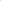 4.1. Приостановить деятельность МУК ГДК «Прометей» с 30 марта по 3 апреля 2020 года;4.2. Довести до сведения работников, деятельность которых связана со сферой культуры, выставочной, развлекательной и просветительской деятельности приказы о нерабочей неделе с 30 марта по 3 апреля 2020 года с сохранением за работниками заработной платы и ознакомить каждого под личную подпись.5. Руководителю МУП УК «Игирма» (Мацегора С.В.):5.1. Довести до сведения работников предприятия приказ о нерабочей неделе с 30 марта по 3 апреля 2020 года с сохранением за работниками заработной платы и ознакомить каждого под личную подпись.5.2. Настоящее постановление не распространяется на работников аварийных служб предприятия.5.3. При необходимости составить гибкий график работы сотрудников предприятия с учетом согласия на работу в установленные нерабочие дни;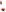 График работы сотрудников предоставить в администрацию Новоигирминского городского поселения.5.4. Пополнить запасы дезинфицирующих средств на период с 30 марта по 3 апреля 2020 года;5.5. Усилить мероприятия по дезинфекции рабочих мест.6. Настоящее Постановление подлежит официальному опубликованию в периодическом издании Новоигирминского городского поселения «Игирминский вестник» и размещению на официальном сайте Новоигирминского городского поселения http://new-igirma.irkobl.ru/, вступает в силу со дня его официального опубликования.7. Контроль по исполнению настоящего постановления оставляю за собой.Глава Новоигирминскогогородского поселения                                                                      Н.И. Сотников